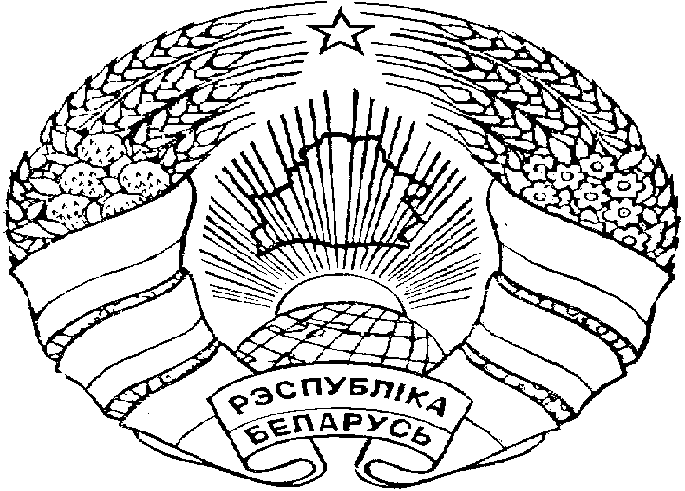 24 октября 2023 г. № 147		В соответствии со статьями 15 и 16 Избирательного кодекса Республики Беларусь Озерицко-Слободской сельский исполнительный комитет РЕШИЛ:1. Образовать семь избирательных округов по выборам депутатов Озерицко-Слободского сельского Совета депутатов двадцать девятого созыва в границах согласно приложению.2. Определить место нахождения Озерицко-Слободской сельской избирательной комиссии по адресу: 222215, Смолевичский район, аг. Слобода, ул. Красногвардейская, д. 27.3. Редакция газеты «Край Смалявіцкі» УП «Информационное агентство «Минская правда» (Антоненко Н.И.) опубликовать настоящее решение в семидневный срок в газете «Край Смалявіцкі».Управляющий делами 	Н.Г.БоровскаяСосновский избирательный округ № 1Границы округа: дер. Переездная, дер. Сосновая, аг. Слобода, ул. Машерова (дом 1, дом 2).Количество избирателей – 824.Первый Машеровский избирательный округ № 2Границы округа: аг. Слобода, ул. Машерова (от дома № 3 до дома № 8 включительно).Количество избирателей – 777.Второй Машеровский избирательный округ №3Границы округа: аг. Слобода, ул. Машерова (от дома № 9 до дома № 13 включительно и от дома № 16А до дома № 33 включительно).Количество избирателей – 770.Слободской избирательный округ № 4Границы округа: аг. Слобода, ул. Машерова (от дома № 14 до дома № 16 включительно), аг. Слобода, ул. Весенняя, ул. Молодёжная, ул. Московская, ул. Центральная, ул. Вишнёвая, ул. Железнодорожная, ул. Зелёная, ул. Козлова, ул. Красногвардейская, ул. Луговая, ул. Оршанская, ул. Подгорная, ул. Подлесная, ул. Промысловая, ул. Светлая, ул. Солнечная, пер. Вишнёвый, пер. Подлесный.Количество избирателей – 778.Лужковский избирательный округ № 5	Границы округа: дер. Великое Залужье, дер. Высокая Горка, дер. Динаровка, дер. Домашаны, дер. Лужки, дер. Малое Залужье, дер. Новое Житье, дер. Скураты. Количество избирателей – 722.Прилепский избирательный округ № 6	Границы округа: дер. Вишня, дер. Дуброва, дер. Кудрищино, дер. Прилепская Усяжка, дер. Прилепы, дер. Пристромы, дер. Ляды.Количество избирателей – 786. Задомлянский избирательный округ № 7	Границы округа: дер. Аношки, дер. Багута, дер. Батуринка, дер. Грудок, дер. Задомля, дер. Липники, дер. Мостище, дер. Рудня, дер. Рудомейка, дер. Магистральная. Количество избирателей – 698.АЗЯРЫЦКА-СЛАБАДСКІ СЕЛЬСКІ ВЫКАНАЎЧЫ КАМІТЭТ  ОЗЕРИЦКО-СЛОБОДСКОЙСЕЛЬСКИЙ           ИСПОЛНИТЕЛЬНЫЙ КОМИТЕТРАШЭННЕРЕШЕНИЕаг. Слабадааг. СлободаОб образовании избирательных округов по выборам депутатов Озерицко-Слободского сельского Совета депутатов двадцать девятого созываПредседательД.Г.КудинПриложениек решению Озерицко-Слободского сельского исполнительного        комитета24.10.2023 № 147______